ФЕДЕРАЛЬНОЕ ГОСУДАРСТВЕННОЕ БЮДЖЕТНОЕ ОБРАЗОВАТЕЛЬНОЕ УЧРЕЖДЕНИЕ ВЫСШЕГО ОБРАЗОВАНИЯ  «ДАГЕСТАНСКИЙ ГОСУДАРСТВЕННЫЙ МЕДИЦИНСКИЙ УНИВЕРСИТЕТ» МИНИСТЕРСТВА ЗДРАВООХРАНЕНИЯ РОССИЙСКОЙ ФЕДЕРАЦИИ 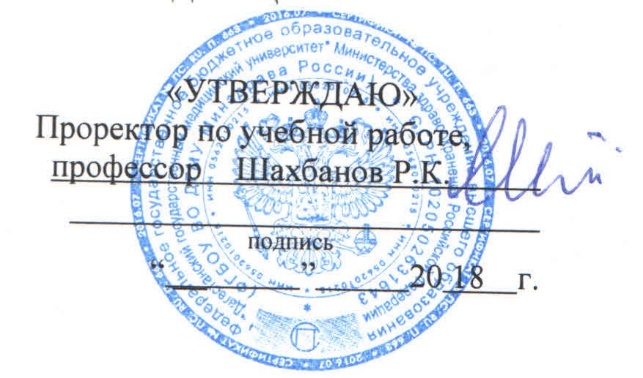 РАБОЧАЯ ПРОГРАММАПо дисциплине «История Отечества»Индекс дисциплины – Б1.Б.4Специальность – 33.05.01 ФармацияУровень высшего образования: специалитет Квалификация выпускника: ПРОВИЗОРФакультет: фармацевтическийКафедра Философии и историиФорма обучения: очнаяКурс: 1Семестр: I    Всего трудоёмкость (в зачётных ед. /ч.) - 2/72 ч.Практические занятия: 34  часаСамостоятельная работа обучающегося: 22 часа.Форма контроля: зачёт в  I  семестреМахачкала – 2018 Рабочая программа учебной дисциплины «История Отечества» разработана на основании рабочего учебного плана ОПОП ВО по специальности 33.05.01 - Фармация (уровень высшего образования – специалитет), утвержденного Ученым советом ФГБОУ ВО ДГМУ Минздрава России, протокол №1 от 30.08.2016 г., в соответствии с ФГОС ВО по направлению подготовки 33.05.01 - Фармация (уровень высшего образования – специалитет), утвержденным приказом №1037 Министерства образования и науки Российской Федерации  от 11.08.2016 г. Рабочая программа одобрена на заседании кафедры философии и истории от 28 августа 2018 г., протокол №1Рабочая программа согласована:1.Директор НМБ ДГМУ ________________________________________ (В.Р. Мусаева)2. Начальник УУМР С и ККО_________________________________ (А.М.  Каримова)3. Декан фармацевтического факультета   _______________   (М.М. Газимагомедова)СОСТАВИТЕЛИ:1. Доцент кафедры, к.и.н. ___________________________________(А.Н. Азизова)2 Доцент кафедры, к.и.н. ____________________________________(З.К. Раджабова)3. Ст. преподаватель, к.и.н. _________________________________ (Р.Н. Пирова)4. Доцент кафедры, к.и.н.  ________________________________ (Сулейманов М.И.) 5. Доцент кафедры, к.и.н.__________________________________  (Магомедов М.З.)1. Рецензенты:профессор кафедры истории России ДГУ __________________  (Н.Н. Гарунова)2. Рецензент:Доцент  кафедры истории России   ДГТУ______________________ (Ш.Ш. Шамхалов)СОДЕРЖАНИЕЦЕЛЬ И ЗАДАЧИ ОСВОЕНИЯ ДИСЦИПЛИНЫ Цель - расширение и углубление знаний студентов в области Отечественной и мировой истории, развитие аналитического мышления, навыков публичных выступлений и дискуссий.     Программа  построена в соответствии  с  Государственным образовательным стандартом по специальности «Фармация»; требованиями (федерального компонента) к образовательному минимуму содержания основной образовательной программы подготовки по специальности «Фармация»  по циклу «Общие гуманитарные и социально-экономические дисциплины», утвержденными Министерством Образования РФ 10.03.2000; Примерной программы дисциплины  «История Отечества»  для специальности «Фармация», утвержденная Министерством Образования Российской Федерации 05.01.2003.            Настоящая рабочая программа предусматривает использование модульной технологии обучения с реализацией компетентностного подхода в преподавании Истории Отечества. Это позволит сформировать ключевые (базовые, универсальные) и профессиональные компетенции, т. е. готовность студентов использовать усвоенные знания, умения и навыки, а также способы деятельности для решения практических и теоретических проблем, проблем возникающих в результате их профессиональной деятельности. Усвоение студентом базовых компетенций делает возможным на их основе формирование профессиональных компетенций специалиста с высокими морально-нравственными принципами.Задачи:- подготовка студентов к личностной ориентации в современном мире, к свободному выбору своих мировоззренческих позиций и развитию творческих способностей;- углубление и систематизация исторических знаний;-формирование аналитического мышления, позволяющего выявлять сущность стержневых событий истории и отношения между ними;-обучение студентов самостоятельности и критичности при оценке различных интерпретаций событий отечественной истории. ПЕРЕЧЕНЬ ПЛАНИРУЕМЫХ РЕЗУЛЬТАТОВ ОБУЧЕНИЯФормируемые в процессе изучения учебной дисциплины компетенции:МЕСТО УЧЕБНОЙ ДИСЦИПЛИНЫ В СТРУКТУРЕ ОБРАЗОВАТЕЛЬНОЙ ПРОГРАММЫУчебная дисциплина «История Отечества» относится к базовой части Б1 учебного плана по специальности 33.05.01 ФармацияМатериал дисциплины опирается на ранее приобретенные студентами знания по праву, экономике.  Разделы дисциплины «История Отечества»Междисциплинарные связи с обеспечиваемыми (последующими) дисциплинами4.ТРУДОЕМКОСТЬ УЧЕБНОЙ ДИСЦИПЛИНЫ И ВИДЫ КОНТАКТНОЙ РАБОТЫ5.  СТРУКТУРА И СОДЕРЖАНИЕ УЧЕБНОЙ ДИСЦИПЛИНЫ 5.1 Разделы учебной дисциплины и компетенции, которые должны быть освоены при их изучении5.2 Разделы дисциплины (модуля), виды учебной деятельности и формы текущего контроляНазвание тем лекций с указанием часовНазвание тем практических занятий с указанием количества часов5.6. Самостоятельная работа обучающегося по дисциплинеТемы рефератов по самостоятельной работе обучающихся по СРО:6. ПЕРЕЧЕНЬ ОСНОВНОЙ И ДОПОЛНИТЕЛЬНОЙ ЛИТЕРАТУРЫ, НЕОБХОДИМОЙ ДЛЯ ОСВОЕНИЯ ДИСЦИПЛИНЫ 6.1. Основная литератураПечатные источники:Электронные источники:6.2. Дополнительная литератураПечатные источники:                                                       Электронные источники:7. Перечень ресурсов информационно-телекоммуникационной сети «интернет»: сайты8. ИНФОРМАЦИОННЫЕ ТЕХНОЛОГИИПри изучении дисциплины применяются общий пакет документов интернет – материалов, предоставляющих широкие возможности для совершенствования вузовской подготовки по истории с целью усвоения навыков образовательной деятельности. Стандартными возможностями большинства программ являются реализация дидактического принципа наглядности в обучении; их использование дает возможность студентам применять для решения образовательной задачи различные способы.Методы обучения с использованием информационных технологий. К методам обучения с использованием информационных технологий, применяемых на занятиях по дисциплине «История Отечества», относятся:компьютерное тестирование;демонстрация мультимедийных материалов, в том числе видеофильмов;перечень поисковых систем (площадка mooodle.dgmu.ru).перечень энциклопедических сайтов.9. МАТЕРИАЛЬНО-ТЕХНИЧЕСКОЕ ОБЕСПЕЧЕНИЕСведения о материально-техническом обеспечении, необходимом для осуществления образовательного процесса по дисциплине КАДРОВОЕ ОБЕСПЕЧЕНИЕ Сведения о кадровом обеспечении, необходимом для осуществления образовательного процесса по дисциплинеОбщее количество научно-педагогических работников, реализующих дисциплину -5 чел. Общее количество ставок, занимаемых научно-педагогическими работниками, реализующими дисциплину – 3 ст.12. ЛИСТ ВНЕСЕНИЯ ИЗМЕНЕНИЙ В РАБОЧУЮ ПРОГРАММУ Изменения в рабочую программу вносятся на основании приказов и распоряжений ректора, а также на основании решений о совершенствовании учебно-методического обеспечения дисциплины, утвержденных на соответствующем уровне (решение ученого совета), ЦКМС и регистрируются в лист изменений.Лист регистрации изменений в рабочую программуФЕДЕРАЛЬНОЕ ГОСУДАРСТВЕННОЕ БЮДЖЕТНОЕ ОБРАЗОВАТЕЛЬНОЕ УЧРЕЖДЕНИЕ ВЫСШЕГО ОБРАЗОВАНИЯ «ДАГЕСТАНСКИЙ ГОСУДАРСТВЕННЫЙ МЕДИЦИНСКИЙ УНИВЕРСИТЕТ» МИНИСТЕРСТВА ЗДРАВООХРАНЕНИЯ РОССИЙСКОЙ ФЕДЕРАЦИИКафедра Философии и историиУТВЕРЖДЕНОна заседании кафедры«28» августа 2018г.,Протокол №      Заведующий кафедрой проф. Т.Э.Кафаров___________________подпись       ФОНД ОЦЕНОЧНЫХ СРЕДСТВ ПО УЧЕБНОЙ ДИСЦИПЛИНЕ«История Отечества»Специальность (направление) подготовки: 33.05.01 – «Фармация»Квалификация выпускника: специалистМАХАЧКАЛА - 2018ФОС составили:Пирова Р.Н., Азизова А.Н., Раджабова З.К.ФОС рассмотрен и принят на заседании кафедры «Философии и истории»Протокол заседания кафедры №1 от 28 августа 2018 г. Заведующий кафедрой ______________________________(Кафаров Т.Э.)АКТУАЛЬНО на:2018/2019 учебный год ____________________________________20__ /20__       учебный год_________________________________20__ /20__       учебный год_________________________________КАРТА КОМПЕТЕНЦИЙ ОБУЧАЮЩЕГОСЯ, ФОРМИРУЕМЫЕ В РЕЗУЛЬТАТЕ ОСВОЕНИЯ ДИСЦИПЛИНЫ «История Отечества»Формируемые в процессе изучения учебной дисциплины компетенции:УРОВЕНЬ УСВОЕНИЯ КОМПЕТЕНЦИЙ ПО ДИСЦИПЛИНЕ «История Отечества»ОЦЕНОЧНЫЕ СРЕДСТВА ДЛЯ ПРОВЕДЕНИЯ ТЕКУЩЕГО КОНТРОЛЯТЕСТОВЫЕ ЗАДАНИЯ:ОК-1: Способность к абстрактному мышлению, анализу синтезу  1.Какой из указываемых ниже принципов применяется при изучении Отечественной истории?а) принцип больших чисел;б) принцип альтернативности;в) принцип равновесия.2.Как называется наиболее полный из источников, освещающих историю Древней Руси?а) Новгородская первая летопись;б) «Повесть временных лет»;в) Остромирово Евангелие.3.Назовите науку, которая помогает лучше изучить историю?а) архитектоника;*б) археография;в) биогеография.4. К какой языковой общности принадлежат славяне?а) тюркской;б) индоевропейской;в) уральской.5. Существует ли взаимосвязь (и какая) между способом земледелия и социальным развитием восточных славян УШ-1X вв.?а) взаимосвязи нет;б) подсечный способ – более прогрессивный;*в) более прогрессивно пашенное земледелие.6.Какое из перечисленных событий произошло раньше всех других?1) крещение Руси; 2) принятие «Русской Правды»; 3) великое переселение народов; 4) необходимость отпора внешним врагам. 7. Свод законов Древней Руси назывался: 1 «Русская Правда»; 2 «Соборное Уложение»; 3 «Стоглав»; 4 «Судебник».8. Какое из перечисленных событий произошло раньше всех других? 1) Невская битва; 2) крещение Руси; 3) присоединение Астраханского княжества к России; 4) Куликовская битва.9. С каким событием в истории Руси связано начало династии Рюриковичей? 1) призванием варягов; 2) походом на Киев князя Олега; 3) крещением Руси; 4) созданием «Русской Правды».10.   Установление в Древней Руси новой системы сбора дани: «уроков», «погостов», вместо «полюдья» было результатом: 1) деятельности княгини Ольги; 2) принятия «Русской правды»; 3) принятия «Устава» Владимира Мономаха; 4) походов князя Святослава.ОК-3: Способность анализировать основные этапы и закономерности исторического развития    общества для формирования гражданской позиции.1. Обедневший крестьянин, нанимавшийся на работу к разбогатевшему односельчанину, во второй половине XIX в. назывался: 1 посессионным; 2 кулаком; 3 батраком; 4 приписным.2. В каком году в России отменили крепостное право? 1) .; 2) .; 3) .; 4) .3. В Крымской войне 1853 – 1856 гг. Россия противостояла государствам: 1) Пруссия, Венгрия, Англия; 2) Персия, Турция, Англия; 3) Турция, Англия, Франция; 4) Франция, Персия, Греция.4. Манифест 19 февраля . об отмене крепостного права и «Положение о крестьянах, выходящих из крепостной зависимости» подписал: 1) Александр I; 2) Николай I; 3) Александр II; 4) Николай II.5. Завершивший Русско-турецкую войну Берлинский конгресс, на котором России удалось отстоять независимость Черногории, автономии Северной Болгарии, состоялся в: 1) .; 2) .; 3) .; 4) .6. Причина, по которой из страны была выслана большая группа представителей интеллигенции:  а) открытое неприятие ими нравственных принципов большевизма;б) создание ими разветвленной сети антисоветских организаций;в) резкая критика НЭПа.7. Что из названного относилось к достижениям науки и техники в середине 1950-х – середине 1960-х гг.?  1) запуск первого искусственного спутника Земли;  2) совместный советско-американский космический полет;  3) создание международной космической станции;  4) запуск советской космической станции «Мир».8. В годы Великой Отечественной войны вся полнота власти в советской стране была сосредоточена в Государственном Комитете Обороны, который возглавлял: 1) Г.К. Жуков; 2) И.В. Сталин; 3) К.К. Рокоссовский; 4) С.К. Тимошенко.9.  В каком году произошли следующие события – испытание первой в СССР атомной бомбы, создание Совета Экономической Взаимопомощи? 1) .; 2) .; 3) .; 4) .10.  Какое понятие стало символическим обозначением разделения капиталистического и социалистического мира в период «холодной войны»? 1) «новый мировой порядок»; 2) «ядерный щит»; 3) «невидимый фронт»; 4) «железный занавес». КОНТРОЛЬНАЯ РАБОТА.ОК-1,  ОК-3.  Билет №1Возникновение и развитие Древнерусского государства (IX-начало XII вв.)Экономическое и социально-политическое развитие России в начале ХХ в.Билет № 2Политическая раздробленность на Руси. Русь удельная (ХII-XIII вв.)Внешняя политика России в конце XIX-начале ХХ в. Русско-японская война: причины, ход военных действий, итоги и последствия.Билет № 3Культура Древней Руси (Х-XIII вв.). Значение принятия христианства.Революция 1905-1907 гг.: причины, этапы, значения.СОБЕСЕДОВАНИЕРаздел «Образование древнерусского государства».ОК-1,  ОК-3.  Контрольные вопросы:Понятие «мировая история», историко-культурный и политический смыслы «национальных историй». Общее и особенное в историческом процессе.Дискуссии о предмете, функциях и задачах изучения истории России.Какое значение имеет понятие «цивилизация» в формировании характеристик и периодизации национальных историй?Проблемы совершенного исторического знания: понимание, интерпретация, диалог.Особенности российской цивилизации и понятие «самобытность» в отечественной России.Сформулируйте понимание терминов «цивилизация», «ментальность», «культурно-историческая эпоха» в современном историческом знании.Существует ли, на ваш взгляд, «русская идея»? Какое содержание вкладывается в это понятие сегодня?Какова роль природно-географических факторов в формировании типа жизнедеятельности и социального устройства у древних славян.Когда, как и на какой территории сложилось древнерусское государство? Какую роль в объединении восточно-славянских племени создании Древнерусского государства сыграл торговый путь «из варяг в греки»? В чем суть исследовательских дискуссий по проблеме происхождения власти в Киевской Руси?Каково было положение церкви в общественно-политической структуре Киевской Руси?На каком уровне развития находилась культура в Древнерусском государстве до его «крещения»? Какое значение для развития культуры Руси имело принятие христианства?Какие жанры литературы развивались в Киевской Руси?Сравните «Поучение Владимира Мономаха», как образец светской литературы, и «Слово о законе и благодати» митрополита Иллариона, которое написано в форме церковной проповеди. Какие идейные и нравственные принципы утверждались в литературных произведениях?Охарактеризуйте древнерусский суд и право в свете «Русской правды» и «Повести временных лет»Новгород развивался в традициях европейской цивилизации. Почему же эта тенденция оказалась подавленной?Чего было больше: прав или обязанностей у новгородского князя?Какие характерные черты русско-ордынских отношений можно выделить в XIV-XV вв.?В чем суть содержания научных дискуссий о характере и последствиях монгольского владычества?Города в XIV-XV вв.: население; ремесло и торговля.Проследите процесс формирования властной иерархии и социальных отношений в XIV-XV вв.Формирование единого законодательства: Судебник 1497 г. и уставные грамоты.Чем характеризовалась опричная политика, каковы были ее методы, против кого и на достижение каких целей она была направлена?Иван Грозный и Андрей Курбский: два взгляда на государственное развитие Московского царства.Когда и в связи с чем в России утвердилась мысль о ее богоизбранности и мессианском предназначении? Суть идеи «Москва – Третий Рим»?Церковный суд по «Стоглаву» 1551 г.Во второй половине XVII в. наметилась тенденция перехода от сословно-представительной монархии к абсолютной. Приведите аргументы на этот счет.В чем вы видите суть церковного раскола в XVII в.? Сравните двух идейных противников – Никона и Аввакума (их мировоззрение, человеческие качества, поступки).Рассмотрите причины, условия и особенности вхождения отдельных народов в состав России в XVI-XVII вв.Реформы Петра I – это копирование Запада или модернизация с учетом самобытности России?Охарактеризуйте механизм работы Сената и петровских коллегий (по Генеральному регламенту 1720г.); создание системы контрольных органов (фискалитет; прокуратура; Тайная канцелярия).Раскройте социальную политику Петра I.В книге «Юности честное зерцало» идет речь о воспитании и бытовом поведении молодых людей петровской эпохи. Проанализируйте, как соединились русские традиции воспитания и новые западные образцы поведения и бытовой культуры?Определите экономические, правовые, социальные и психологические условия, препятствовавшие модернизации России в XVIII в.На основе анализа документов Екатерины II раскройте понятие «просвещенного абсолютизма».Какие идеи Просвещения пыталась практически осуществить Екатерина II? Какие из них реализовать не удалось и почему – из-за непоследовательности императрицы или из-за неосуществимости самих идей?Что общего содержалось в идеях «молодых друзей и самого Александра I и проектах декабристов? Почему и в чем разошлись их пути?Какие новые принципы организации власти можно назвать в проектах М.М. Сперанского? Какие части его плана были реализованы, а какие – нет и почему?Каково соотношение традиционных и новаторских идей в аракчеевской» системе организации власти?В чем состоит исторический вклад идеологии и движения декабристов в политический строй, общественную мысль и самосознание России?Какие принципы государственной политики были декларированы в манифесте «О совершенствовании приговора над государственными преступниками»?Сравните государственную политику в области просвещения и образования в первой и во второй четверти XIX в.В чем состояла позиция П.Я. Чаадаева и почему с его «философического письма» начался интеллигентский спор о «русской идее»?Охарактеризуйте этапы и принципы участия России в европейской политике первой половины XIX в.Проследите логику действий государственных органов в подготовке крестьянской реформы.Объясните позиции сторон в вопросе о выкупной операции и каковы были условия выкупа по реформе 1861 г.Как и чем регулируются новые поземельные отношения крестьян и помещиков? В чем сходство и отличие владения землей у крестьян и помещиков?В чем состояли истоки земского либерализма? Охарактеризуйте периоды формирования движения народничества?В чем состояло отличие концепции власти Александра II и Александра III? Выпишите имена наиболее влиятельных сановников одного и другого царствования.Составьте хронологическую таблицу основных правительственных указов в политической сфере с 1881 по 1891 годы. Выделите из них те законы, которые соответствовали характеристике полицейского государства.Раскройте разнообразие социальной структуры российского общества начала XX в.Каковы особенности развития российской экономики конца XIX – начала XX вв.?Дайте характеристику политической системы Российской империи начала XX в. Вокруг какого вопроса развернулась наиболее острая борьба между властью и обществом?Раздел «Советское государство 1017-1991гг.».ОК-1,  ОК-3.В чем состоял смысл разделения социал-демократов на «большевиков» и «меньшевиков» на II съезде РСДРП?Сопоставьте внешнюю политику царствований Александра III и Николая II. Почему от «мирной паузы» при Александре III Россия так легко и естественно перешла к подготовке к участию в мировой войне?Определите тенденции изменений в политическом механизме и идеологии самодержавия в ходе революционных событий 1905-1907 гг.Каким образом Государственная дума была «встроена» в систему самодержавного правления?Проследите динамику политических блоков по четырем Государственным думам. Как изменялось соотношение сил? Какие партии или блоки партий выступали в роли центра?Сравните политические взгляды С.Ю. Витте и П.А. Столыпина. Что у них было общего? И чем их политические действия отличались друг от друга?Почему аграрная реформа П.А. Столыпина оказалась малорезультативной?В чем состояли интересы России в европейской политике накануне Первой мировой войны?В чем выражалась эволюция системы самодержавия и государственной политики в годы Первой мировой войны?Укажите основные тактические принципы и программные идеи политических партий в период между февралем и октябрем 1917 г.Охарактеризуйте основные мероприятия Советской власти в годы гражданской войны в областях: экономической; военной; административно-политической; национальной; социальной; культурной.Как вышло, что вместо «прямого народовластия» в России сложилась однопартийная диктатура? Могли ли Советы остаться реальной властью в стране.Укажите отличия новой экономической политики от «военного коммунизма». Что в них было общего?Охарактеризуйте этапы и принципы СССР в системе международных отношений 1920-1930-х гг.Какой тип экономики был создан в 1930-х гг.? В каких цифрах выражались достижения страны?Какие видоизменения претерпела система власти Советского государства в 1930-е  годы?Охарактеризуйте организационно-политические и военные мероприятия в начальный период Великой Отечественной войны.Почему Курская битва считается завершением коренного перелома в ходе Великой Отечественной войны? В чем состоит ее историческое значение? В чем состоял стратегический замысел Берлинской операции? Как он был реализован советскими войсками? В чем историческое значение Берлинской битвы?Почему такой высокой была цена победы советского народа в  Великой Отечественной войне?В чем состояли основная тенденция и новизна условий внутреннего развития в послевоенные годы?Проанализируйте сущность социально-экономической политики Н.С. Хрущева и какую меру устойчивости она имела?Чем характеризуется демократизация политической жизни страны в середине 1950-х гг.? Первая попытка десталинизации.Раскройте основные тенденции развития советского общества в 1960-1980-е гг. Причины сползания к экономическому кризису.Выделите этапы «перестройки» и охарактеризуйте их. Чем вы объясните неудачу «Перестройки»?В чем состоит суть и каковы основные мероприятия политики экономического либерализма?Охарактеризовать этапы формирования новой политической системы России.ПРИМЕРНЫЕ ОЦЕНОЧНЫЕ СРЕДСТВА ДЛЯ ПРОВЕДЕНИЯ  ПРОМЕЖУТОЧНОЙ АТТЕСТАЦИИФормы экзаменационных билетов  ФГБОУ ВО ДГМУ Минздрава России    Фармацевтический факультетУТВЕРЖДАЮ Декан фармацевтичекого факультетак.б.н.  доцент. Газимагомедова М.М._____________« _____»__________________2018 г. БИЛЕТ ДЛЯ ЗАЧЕТАПО ИСТОРИИ ОТЕЧЕСТВАДЛЯ СТУДЕНТОВ 1КУРСА  ФАРМАЦЕВТИЧЕСКОГО ФАКУЛЬТЕТА                                                    Б И Л Е Т № 1Понятие «мировая история», историко-культурный и политический смыслы.Церковный суд по «Стоглавому собору» 1551 г.Зав. кафедрой философии и истории, профессор ____________Кафаров Т.Э.ФГБОУ ВО ДГМУ Минздрава России    Фармацевтический факультетУТВЕРЖДАЮ Декан фармацевтичекого факультетак.м.н.  доцент. Газимагомедова М.М._____________« _____»__________________2018 г. БИЛЕТ ДЛЯ ЗАЧЕТАПО ИСТОРИИ ОТЕЧЕСТВАДЛЯ СТУДЕНТОВ 1КУРСА  ФАРМАЦЕВТИЧЕСКОГО ФАКУЛЬТЕТА                                                    Б И Л Е Т № 21.Возникновение и развитие Древнерусского государства (IX-начало XII вв.)2. Экономическое и социально-политическое развитие России в начале ХХ в.Зав. кафедрой философии и истории, профессор ____________Кафаров Т.Э.ФГБОУ ВО ДГМУ Минздрава России    Фармацевтический факультетУТВЕРЖДАЮ Декан фармацевтичекого факультетак.м.н.  доцент. Газимагомедова М.М._____________« _____»__________________2018 г. БИЛЕТ ДЛЯ ЗАЧЕТАПО ИСТОРИИ ОТЕЧЕСТВАДЛЯ СТУДЕНТОВ 1 КУРСА  ФАРМАЦЕВТИЧЕСКОГО ФАКУЛЬТЕТА                                                    Б И Л Е Т № 31.  Культура Древней Руси (Х-XIII вв.). Значение принятия христианства.               2.Революция 1905-1907 гг.: причины, этапы, значения.Зав. кафедрой философии и истории, профессор ____________Кафаров Т.Э.Перечень зачётных вопросов  по истории отечества для устной беседы со студентами фармацевтического  факультета История Отечества: её предмет и задачи 1. Понятие «мировая история», историко-культурный и политический смыслы «национальных историй». Общее и особенное в историческом процессе.Дискуссии о предмете, функциях и задачах изучения истории России.Какое значение имеет понятие «цивилизация» в формировании характеристик и периодизации национальных историй?Проблемы совершенного исторического знания: понимание, интерпретация, диалог.Особенности российской цивилизации и понятие «самобытность» в отечественной Россие.Сформулируйте понимание терминов «цивилизация», «ментальность», «культурно-историческая эпоха» в современном историческом знании.Существует ли, на ваш взгляд, «русская идея»? Какое содержание вкладывается в это понятие сегодня?Какова роль природно-географических факторов в формировании типа жизнедеятельности и социального устройства у древних славян.Когда, как и на какой территории сложилось древнерусское государство? Какую роль в объединении восточно-славянских племени создании Древнерусского государства сыграл торговый путь «из варяг в греки»? В чем суть исследовательских дискуссий по проблеме происхождения власти в Киевской Руси?II. Образование Киевской  Руси.  Его   социально-экономический   и политический стройКаково было положение церкви в общественно-политической структуре Киевской Руси?На каком уровне развития находилась культура в Древнерусском государстве до его «крещения»? Какое значение для развития культуры Руси имело принятие христианства?Какие жанры литературы развивались в Киевской Руси?Сравните «Поучение Владимира Мономаха», как образец светской литературы, и «Слово о законе и благодати» митрополита Иллариона, которое написано в форме церковной проповеди. Какие идейные и нравственные принципы утверждались в литературных произведениях?Охарактеризуйте древнерусский суд и право в свете «Русской правды» и «Повести временных лет»Новгород развивался в традициях европейской цивилизации. Почему же эта тенденция оказалась подавленной?Чего было больше: прав или обязанностей у новгородского князя?III. Образование и укрепление русского централизованного государства (XIV-XVII вв.).Какие характерные черты русско-ордынских отношений можно выделить в XIV-XV вв.?В чем суть содержания научных дискуссий о характере и последствиях монгольского владычества?Города в XIV-XV вв.: население; ремесло и торговля.Проследите процесс формирования властной иерархии и социальных отношений в XIV-XV вв.Формирование единого законодательства: Судебник 1497 г. и уставные грамоты.Чем характеризовалась опричная политика, каковы были ее методы, против кого и на достижение каких целей она была направлена?Когда и в связи с чем в России утвердилась мысль о ее богоизбранности и мессианском предназначении? Суть идеи «Москва – Третий Рим»?   Иван Грозный и Андрей Курбский: два взгляда на государственное развитие Московского царства. IV. Становление абсолютной монархии.Церковный суд по «Стоглаву» 1551 г.Во второй половине XVII в. наметилась тенденция перехода от сословно-представительной монархии к абсолютной. Приведите аргументы на этот счет.В чем вы видите суть церковного раскола в XVII в.? Сравните двух идейных противников – Никона и Аввакума (их мировоззрение, человеческие качества, поступки).Рассмотрите причины, условия и особенности вхождения отдельных народов в состав России в XVI-XVII вв.Реформы Петра I – это копирование Запада или модернизация с учетом самобытности России?Охарактеризуйте механизм работы Сената и петровских коллегий (по Генеральному регламенту 1720г.); создание системы контрольных органов (фискалитет; прокуратура; Тайная канцелярия).Раскройте социальную политику Петра I.В книге «Юности честное зерцало» идет речь о воспитании и бытовом поведении молодых людей петровской эпохи. Проанализируйте, как соединились русские традиции воспитания и новые западные образцы поведения и бытовой культуры?Определите экономические, правовые, социальные и психологические условия, препятствовавшие модернизации России в XVIII в.На основе анализа документов Екатерины II раскройте понятие «просвещенного абсолютизма».Какие идеи Просвещения пыталась практически осуществить Екатерина II? Какие из них реализовать не удалось и почему – из-за непоследовательности императрицы или из-за неосуществимости самих идей?V. Россия в период капиталистического развития.Что общего содержалось в идеях «молодых друзей и самого Александра I и проектах декабристов? Почему и в чем разошлись их пути?Какие новые принципы организации власти можно назвать в проектах М.М. Сперанского? Какие части его плана были реализованы, а какие – нет и почему?Каково соотношение традиционных и новаторских идей в аракчеевской» системе организации власти?В чем состоит исторический вклад идеологии и движения декабристов в политический строй, общественную мысль и самосознание России?Какие принципы государственной политики были декларированы в манифесте «О совершенствовании приговора над государственными преступниками»?Сравните государственную политику в области просвещения и образования в первой и во второй четверти XIX в.В чем состояла позиция П.Я. Чаадаева и почему с его «философического письма» начался интеллигентский спор о «русской идее»?Охарактеризуйте этапы и принципы участия России в европейской политике первой половины XIX в.Проследите логику действий государственных органов в подготовке крестьянской реформы.Объясните позиции сторон в вопросе о выкупной операции и каковы были условия выкупа по реформе 1861 г.Как и чем регулируются новые поземельные отношения крестьян и помещиков? В чем сходство и отличие владения землей у крестьян и помещиков?В чем состояли истоки земского либерализма? Охарактеризуйте периоды формирования движения народничества?              VI. Россия в конце XIX – нач. XX вв. Вступление России в эпоху империализма.В чем состояло отличие концепции власти Александра II и Александра III? Выпишите имена наиболее влиятельных сановников одного и другого царствования.Составьте хронологическую таблицу основных правительственных указов в политической сфере с 1881 по 1891 годы. Выделите из них те законы, которые соответствовали характеристике полицейского государства.Раскройте разнообразие социальной структуры российского общества начала XX в.Каковы особенности развития российской экономики конца XIX – начала XX вв.?Дайте характеристику политической системы Российской империи начала XX в. Вокруг какого вопроса развернулась наиболее острая борьба между властью и обществом?                                               VII.   Советская Россия в 1917-1922 гг.  55.Поработав над литературой, ответьте на вопрос: почему в России нелегальные партии (социал-демократы, социал-революционеры) сформировались раньше, чем легальные либеральные партии? В чем состоят особенности политической психологии партийных лидеров различных направлений?56.В чем состоял смысл разделения социал-демократов на «большевиков» и «меньшевиков» на II съезде РСДРП?57.Сопоставьте внешнюю политику царствований Александра III и Николая II. Почему от «мирной паузы» при Александре III Россия так легко и естественно перешла к подготовке к участию в мировой войне?58.Определите тенденции изменений в политическом механизме и идеологии самодержавия в ходе революционных событий 1905-1907 гг.59.Каким образом Государственная дума была «встроена» в систему самодержавного правления?60.Проследите динамику политических блоков по четырем Государственным думам. Как изменялось соотношение сил? Какие партии или блоки партий выступали в роли центра?61.Сравните политические взгляды С.Ю. Витте и П.А. Столыпина. Что у них было общего? И чем их политические действия отличались друг от друга?62.Почему аграрная реформа П.А. Столыпина оказалась малорезультативной?VIII. Социально-экономическое и политическое преобразование в стране в 30-е годы.63.В чем состояли интересы России в европейской политике накануне Первой мировой войны?64.В чем выражалась эволюция системы самодержавия и государственной политики в годы Первой мировой войны?65.Укажите основные тактические принципы и программные идеи политических партий в период между февралем и октябрем 1917 г.66.Охарактеризуйте основные мероприятия Советской власти в годы гражданской войны в областях: экономической; военной; административно-политической; национальной; социальной; культурной.67.Как вышло, что вместо «прямого народовластия» в России сложилась однопартийная диктатура? Могли ли Советы остаться реальной властью в стране.68.Укажите отличия новой экономической политики от «военного коммунизма». Что в них было общего?69.Охарактеризуйте этапы и принципы СССР в системе международных отношений 1920-1930-х гг.70.Какой тип экономики был создан в 1930-х гг.? В каких цифрах выражались достижения страны?71.Какие видоизменения претерпела система власти Советского государства в 1930-е  годы?IX. СССР в период Великой Отечественной войны.72.Охарактеризуйте организационно-политические и военные мероприятия в начальный период Великой Отечественной войны.73.Почему Курская битва считается завершением коренного перелома в ходе Великой Отечественной войны? В чем состоит ее историческое значение? 74.В чем состоял стратегический замысел Берлинской операции? Как он был реализован советскими войсками? В чем историческое значение Берлинской битвы?75.Почему такой высокой была цена победы советского народа в  Великой Отечественной войне?76.СССР накануне II Мировой войны (1938-1941 гг.). Договоры с Германией 23 августа и 28 сентября 1939 г.77.СССР в годы Великой Отечественной войны. Этапы войны.78.Создание и деятельность антигитлеровской коалиции.79.Значение битв под Москвой, Сталинградом и Курском.80.Военные действия 1944-1945 гг. - завершающий этап Великой Отечественной войны. Итоги и уроки II Мировой войны. X. СССР в послевоенный период (1945-1953 гг.).81.В чем состояли основная тенденция и новизна условий внутреннего развития в послевоенные годы?82.Проанализируйте сущность социально-экономической политики Н.С. Хрущева и какую меру устойчивости она имела?83.Чем характеризуется демократизация политической жизни страны в середине 1950-х гг.? Первая попытка десталинизации.      84. Каков главный результата борьбы за власть после смерти Сталина?       85.На кого была возложена вина  за репрессии 20-х годов?XI.  Развитие советского общества в 50-80 гг.  86.Раскройте основные тенденции развития советского общества в 1960-1980-е гг. Причины сползания к экономическому кризису.87.Когда началось освоение целинных земель88.В чём различие программы Хрущёва от программа Маленкова в развитии с/х?89.Какие мероприятия относятся к экономической политике проводимой Хрущёвым?90.Каких успехов добилась советская наука в годы «оттепели»?91.Кто из советских писателей своим произведением «Оттепель» дал название хрущёвским временам?92.В каком году была организована Организация Варшавского Договора? XII. Начало перестройки,  попытка   реформирования    политическойвласти. Распад СССР (1985-1991 гг.).93.Выделите этапы «перестройки» и охарактеризуйте их. Чем вы объясните неудачу «Перестройки»?94. Каковы были  причины перестройки?95. Перечислите задачи перестройки96.В чем состоит суть и каковы основные мероприятия политики экономического либерализма?XIII.  Постсоветское развитие России (1991-2018 гг.).97.Охарактеризовать этапы формирования новой политической системы России.98.Ликвидация (распад) СССР и образование СНГ. Российская Федерация как    правопреемница СССР.99.Локальные национальные и религиозные конфликты на пространстве бывшего СССР в 1990-е гг. 100.Участие международных организаций (ООН, ЮНЕСКО) в разрешении конфликтов на постсоветском пространстве. 101.Российская Федерация в планах международных организаций: военно-политическая конкуренция и экономическое сотрудничество. Планы НАТО в отношении России.102.Россия на постсоветском пространстве: договоры с Украиной, Белоруссией, Абхазией, Южной Осетией и пр.103.Внутренняя политика России на Северном Кавказе. Причины, участники, содержание, результаты вооруженного конфликта в этом регионе.104. Изменения в территориальном устройстве Российской Федерации.105.Расширение Евросоюза, формирование мирового «рынка труда», глобальная программа НАТО и политические ориентиры России.106.Перспективные направления и основные проблемы развития РФ на современном этапе.107.Территориальная целостность России, уважение прав ее населения и соседних народов – главное условие политического развития.ФЕДЕРАЛЬНОЕ ГОСУДАРСТВЕННОЕ БЮДЖЕТНОЕ ОБРАЗОВАТЕЛЬНОЕ УЧРЕЖДЕНИЕ ВЫСШЕГО ОБРАЗОВАНИЯ «ДАГЕСТАНСКИЙ ГОСУДАРСТВЕННЫЙ МЕДИЦИНСКИЙ УНИВЕРСИТЕТ» МИНИСТЕРСТВА ЗДРАВООХРАНЕНИЯ РОССИЙСКОЙ ФЕДЕРАЦИИАННОТАЦИЯ РАБОЧЕЙ ПРОГРАММЫ по дисциплине «История Отечества»Индекс дисциплины Б1.Б.4Специальность (направление) 33.05.01 ФармацияУровень  высшего образования - специалитет Квалификация выпускника: специалистФакультет: фармацевтическийКафедра Философии и историиФорма обучения:  очнаяКурс 1Семестр I    Всего трудоёмкость - 2 з.е. / 72 часовЛекции: 16 часа.Практические занятия: 34 часаСамостоятельная работа обучающегося: 22 часа.Форма контроля: зачёт в   I  семестреМахачкала 2018 годЦЕЛЬ И ЗАДАЧИ ОСВОЕНИЯ ДИСЦИПЛИНЫЦель - расширение и углубление знаний студентов в области Отечественной и мировой истории, развитие аналитического мышления, навыков публичных выступлений и дискуссий.     Программа  построена в соответствии  с  Государственным образовательным стандартом по специальности «Фармация»; требованиями (федерального компонента) к образовательному минимуму содержания основной образовательной программы подготовки по специальности «Фармация»  по циклу «Общие гуманитарные и социально-экономические дисциплины», утвержденными Министерством Образования РФ 10.03.2000; Примерной программы дисциплины  «История Отечества»  для специальности «Фармация», утвержденная Министерством Образования Российской Федерации 05.01.2003.            Настоящая рабочая программа предусматривает использование модульной технологии обучения с реализацией компетентностного подхода в преподавании Истории Отечества. Это позволит сформировать ключевые (базовые, универсальные) и профессиональные компетенции, т. е. готовность студентов использовать усвоенные знания, умения и навыки, а также способы деятельности для решения практических и теоретических проблем, проблем возникающих в результате их профессиональной деятельности. Усвоение студентом базовых компетенций делает возможным на их основе формирование профессиональных компетенций специалиста с высокими морально-нравственными принципами.Задачи:подготовка студентов к личностной ориентации в современном мире, к свободному выбору своих мировоззренческих позиций и развитию творческих способностей;  углубление и систематизация исторических знаний;формирование аналитического мышления, позволяющего выявлять сущность стержневых событий истории и отношения между ними;обучение студентов самостоятельности и критичности при оценке различных интерпретаций событий отечественной истории.                            2.ПЕРЕЧЕНЬ ПЛАНИРУЕМЫХ РЕЗУЛЬТАТОВ ОБУЧЕНИЯ 3.МЕСТО УЧЕБНОЙ ДИСЦИПЛИНЫ В СТРУКТУРЕ ОБРАЗОВАТЕЛЬНОЙ ПРОГРАММЫ  Учебная дисциплина «История Отечества» относится к базовой части Б1 учебного плана по специальности  33.05.01 ФармацияМатериал дисциплины опирается на ранее приобретенные студентами знания по праву, экономике.  Разделы дисциплины  «История Отечества»Междисциплинарные связи с обеспечиваемыми (последующими) дисциплинами1. ЦЕЛЬ И ЗАДАЧИ ОСВОЕНИЯ ДИСЦИПЛИНЫ (МОДУЛЯ)2. ПЕРЕЧЕНЬ ПЛАНИРУЕМЫХ РЕЗУЛЬТАТОВ ОБУЧЕНИЯ3.МЕСТО УЧЕБНОЙ ДИСЦИПЛИНЫ (МОДУЛЯ) В СТРУКТУРЕ ОБРАЗОВАТЕЛЬНОЙ ПРОГРАММЫ4.ТРУДОЕМКОСТЬ УЧЕБНОЙ ДИСЦИПЛИНЫ (МОДУЛЯ) И ВИДЫ КОНТАКТНОЙ РАБОТЫ5.СТРУКТУРА И СОДЕРЖАНИЕ УЧЕБНОЙ ДИСЦИПЛИНЫ (МОДУЛЯ)5.1.Разделы учебной дисциплины (модуля) и компетенции, которые должны быть освоены при их изучении5.2.Разделы дисциплины (модуля), виды учебной деятельности и формы текущего контроля5.3.Название тем лекций с указанием количества часов5.4.Название тем практических занятий с указанием количества часов5.5.Лабораторный практикум5.6.Самостоятельная работа обучающегося по дисциплине6.ПЕРЕЧЕНЬ ОСНОВНОЙ И ДОПОЛНИТЕЛЬНОЙ ЛИТЕРАТУРЫ, НЕОБХОДИМОЙ ДЛЯ ОСВОЕНИЯ ДИСЦИПЛИНЫ7.ПЕРЕЧЕНЬ РЕСУРСОВ ИНФОРМАЦИОННО-ТЕЛЕКОММУНИКАЦИОННОИ СЕТИ «ИНТЕРНЕТ»8.ИНФОРМАЦИОННЫЕ ТЕХНОЛОГИИ9.МАТЕРИАЛЬНО-ТЕХНИЧЕСКОЕ ОБЕСПЕЧЕНИЕ10.КАДРОВОЕ ОБЕСПЕЧЕНИЕ11.ФОНД ОЦЕНОЧНЫХ СРЕДСТВ ДЛЯ ПРОВЕДЕНИЯ ТЕКУЩЕГО КОНТРОЛЯ И ПРОМЕЖУТОЧНОЙ АТТЕСТАЦИИ12.ЛИСТ РЕГИСТРАЦИИ ИЗМЕНЕНИЙ В РАБОЧУЮ ПРОГРАММУ13.Приложение:  ФОС№Наименование категории компетенции121Обще-культур-ные компетенцииОК-1: способность к абстрактному мышлению, анализу, синтезу.1Обще-культур-ные компетенции Знать:  сущность, формы и функции исторического знания; методы и источники изучения отечественной истории;  периодизацию отечественной истории; современные концепции развития мирового исторического процесса, возникновения и развития цивилизаций; общие закономерности и национальные особенности становления и эволюции российской государственности;1Обще-культур-ные компетенции Уметь:  исторические процессы на основе научной методологии; владеть основами исторического мышления; выражать и обосновывать историческими фактами свою позицию по отношению к динамике социально-политических процессов в России;1Обще-культур-ные компетенцииВладеть:   навыками научно-исследовательской работы;навыками работы с научно-исторической и публицистической литературой;навыками анализа и сопоставления, оценки информации из различных источников.2Обще-культур-ные компетенцииОК-3: способностью анализировать основные этапы и закономерности исторического развития общества для формирования гражданской позиции. 2Обще-культур-ные компетенции Знать: знать историю политических институтов российского общества; историю общественно-политической мысли, взаимоотношения власти и общества в России; важнейшие события и явления; имен исторических деятелей, определивших ход отечественной и мировой истории; особенности экономического, социального и политического развития страны; программы преобразований страны на разных этапах развития, имена реформаторов2Обще-культур-ные компетенцииУметь: систематизировать исторические факты и формулировать аргументированные выводы, в том числе из истории развития науки и техники (в частности, по своей специальности);  извлекать знания из исторических источников и применять их для решения
познавательных задач.2Обще-культур-ные компетенцииВладеть: навыками устного и письменного изложения своего понимания исторических процессов;способностью и навыками участия в дискуссиях и полемике.№Наименование разделов1История Отечества: её предмет и задачи.2Образование Киевской Руси.  Его   социально-экономический   и политический строй 3Образование и укрепление русского централизованного государства (XIV-XVII вв.)4Становление абсолютной монархии 5Россия в период капиталистического развития 6Россия в конце XIX - нач. XX вв. Вступление России в эпоху империализма 7Советская Россия в 1917-1922 гг.8Социально-экономическое и политическое преобразование в стране в 30-е годы 9СССР в период Великой Отечественной войны 10СССР в послевоенный период (1945-1953 гг.)   11Развитие советского общества в 50-80 гг. 12Начало перестройки, попытка   реформирования    политической власти. Распад СССР (1985-1991 гг.)13Постсоветское развитие России (1991-2018 гг.)№ п\пНаименование обеспечиваемых (последующих) дисциплин1234567891011121Психология+++++++2Философия+++3История медицины+++++4СоциологияВиды работыВиды работыВсего часовКол-во часов в семестреВиды работыВиды работыВсего часовI  1123Контактная работа (всего), в том числе:Контактная работа (всего), в том числе:Аудиторная работаАудиторная работа5050Лекции (Л)Лекции (Л)1616Практические занятия (ПЗ),Практические занятия (ПЗ),3434Семинары (С)Семинары (С)Лабораторные работы (ЛР)Лабораторные работы (ЛР)Внеаудиторная работаВнеаудиторная работаСамостоятельная работа обучающегося (СРО)Самостоятельная работа обучающегося (СРО)2222Вид промежуточной аттестациизачёт (Э)ИТОГО: Общая трудоемкостьчас.               7272ИТОГО: Общая трудоемкость З.е.             22№п/пКонтролируемые компетенцииНаименование раздела дисциплиныСодержание раздела12341.ОК-1ОК-3История Отечества: её предмет и задачи. Образование Киевской Руси.  Его   социально-экономический   и политический строй.  История как важнейшая составляющая    часть    гуманитарной подготовки в ВУЗе. Предмет, метод, источники. Восточные славяне.Образование Древнерусского государства. Норманнская теории происхождения государства киевская Русь, социально-экономический и политический строй Киевской Руси. Древнерусская культура. Принятие христианства и его значение.  Расцвет Киевской Руси при Ярославе Мудром. «Русская Правда» и его значение. 1.ОК-1ОК-3История как важнейшая составляющая    часть    гуманитарной подготовки в ВУЗе. Предмет, метод, источники. Восточные славяне.Образование Древнерусского государства. Норманнская теории происхождения государства киевская Русь, социально-экономический и политический строй Киевской Руси. Древнерусская культура. Принятие христианства и его значение.  Расцвет Киевской Руси при Ярославе Мудром. «Русская Правда» и его значение. 2.ОК-1ОК-3Образование и укрепление русского централизованного государства (XIV-XVII вв.).Становление абсолютной монархии Образование и укрепление русского централизованного государства (XIV-XVII вв.).Предпосылки, причины и исторические последствия феодальной раздробленности. Особенности политического и социально-экономического развития русских земель. Правление   Иван IV.  Кризис русской государственности в Смутное время. Социально-экономическое и политическое развитие в XVII в. Внешняя политика России. Присоединение Левобережной Украины. Церковный раскол.Социально-экономическое развитие России в XVIII в.   Реформы Петра I, их предпосылки и последствия.  Внешняя политика Петра I.  Усиление русского влияния на северо-Восточном Кавказе. Каспийский поход Петра I и его цели.3.ОК-1ОК-3Россия в период капиталистического развитияВнутренняя политика Александра I.  Отечественная война 1812 г. Внутренняя и внешняя политика Николая I. Крымская война.Эпоха реформ» 60-70-х гг. XIX в. - поворот Российской империи к индустриальной модернизации. Контрреформы 80-90-х гг. XIX в. Внешняя политика второй половины XIX века.4.ОК-1ОК-3Россия в конце XIX - нач. XX вв. Вступление России в эпоху империализма Социально-экономическое развитие России:а) социальный строй;б) промышленный подъем;в) формирование монополий. Внешняя политика. Русско-японская война 1904-1905 гг. Контрреформы 80-х – нач. 90-х гг. ХIХ в. Назревание революционной ситуации. Образование политических партий. Буржуазно-демократическая революция 1905-1907 гг. Россия в 1907-1914 гг. Столыпинская аграрная реформа. Внешняя политика России в 1907-1917 гг. Участие России в I мировой войне.5ОК-1ОК-3Советская Россия в 1917-1922 гг.Понятие, предмет, Борьба за выбор дальнейшего пути развития России (март-октябрь 1917 г.):а) расстановка политических сил в стране после свержения царизма;б) различные концепции революции: партии кадетов, меньшевиков, эсеров;в) радикализм большевиков, стратегия и тактика по завоеванию власти. Октябрьская революция.Начало строительства нового государственного аппарата в конце 1917- нач. 1918 гг. Социально-экономические преобразования Советской власти. Конституция РСФСР. Брестский мир.Гражданская война и иностранная интервенция.Общественно-политический кризис в России на рубеже 1920-1921 гг. и поиск путей выхода из него НЭП и её задачи.Образование СССР.    6.ОК-1ОК-3Социально-экономическое и политическое преобразование в стране в 30-е годыЗадачи и особенности советской индустриализации страны.   а) кризис НЭПа, спор между группами Н.И. Бухарина и И.В. Сталина о путях и методах развития страны.  б) предпосылки, цель и особенности советской индустриализации, её последствия. Кооперирование с/х   а) причины коллективизации с/х, результаты и социальные последствия.  Культурное строительство в СССР в 30-е годы. Итоги культурной революции.Формирование командно-административной системы в стране. Особенности политической системы мобилизационного типа.  Внешняя политика СССР в 30-е годы. 7.ОК-1ОК-3СССР в период Великой Отечественной войныНарастание военной угрозы в Европе и Азии. Внешнеполитическая деятельность СССР накануне войны. Начало II Мировой войны. Внутренняя политика СССР в начале второй мировой войны (1939-1941 гг.).  Начало Великой Отечественной войны. Причины неудач Красной Армии в начальный период войны.  Изменение социально-экономической и политической ситуации в стране. Коренной перелом в войне.Итоги и уроки Великой Отечественной войны.8.ОК-1ОК-3СССР в послевоенный период (1945-1953 гг.)   Мировое сообщество в послевоенный период. Развитие и противостояние двух систем:а) «Холодная война», её истоки и проявления;б) социально-экономическое и политическое развитие стран Восточной Европы.Сложности и трудности перехода СССР к мирному строительству. Общественно-политическая и культурная жизнь страны.9.ОК-1ОК-3Развитие советского общества в 50-80 гг.Общественно-политическая и духовная жизнь страны. ХХ съезд КПСС. Внешняя политика в 50-60 годы.Социально-экономическое развитие страны. Поиск новых форм управления экономикой. От попыток реформ к кризису командно-бюрократической системы. Особенности политичес-кой жизни страны. Внешняя политика СССР в 70-80-х гг.10ОК-1ОК-3Начало перестрой- перестройки,  попытка реформи-   рования политиче-    ской власти. Распад СССР (1985-1991 гг.).Основные этапы перестройки.Попытки экономических реформ (1987-1988).Реформа политической системы и борьба общественно-политических сил.Новое политическое мышление и внешняя политика.Культурные процессы в период перестройки.Обострение межнациональных противоречий. Распад СССР.11ОК-1ОК- 3Постсоветское развитие России (1991-2018 гг.)Радикальная социально-экономическая трансформация страны и ее издержки. Общественно-политическое развитие и становление новой российской государственности.  Внешнеполитическая деятельность в условиях новой геополитической ситуации Культура.  №№семестраНаименование раздела дисциплины Наименование раздела дисциплины Оценочные средства для текущегоконтроляуспеваемостиОценочные средства для текущегоконтроляуспеваемостиОценочные средства для текущегоконтроляуспеваемостиОценочные средства для текущегоконтроляуспеваемостиОценочные средства для текущегоконтроляуспеваемости№№семестраНаименование раздела дисциплины Наименование раздела дисциплины ЛПЗСРОвсего12334557812История Отечества: её предмет и задачиИстория Отечества: её предмет и задачи213Тесты, рефераты, доклады,  контрольные работы, устный опрос.22Образование Киевской Руси.  Его   социально-экономический   и политический стройОбразование Киевской Руси.  Его   социально-экономический   и политический строй22 26-//-  32Образование и укрепление русского централизованного государства (XIV-XVII вв.) Образование и укрепление русского централизованного государства (XIV-XVII вв.) 2 428-//-42Становление абсолютной монархииСтановление абсолютной монархии224-//-52Россия в период капиталистического развитияРоссия в период капиталистического развития2226-//-62 4 28-//-62Россия в конце XIX - нач. XX вв. Вступление России в эпоху империализма Россия в конце XIX - нач. XX вв. Вступление России в эпоху империализма 2 4 28-//-ИтогоИтого816113572Советская Россия в 1917-1922 гг.Советская Россия в 1917-1922 гг.2428-//-82Социально-экономическое и политическое преобразование в стране в 30-е годыСоциально-экономическое и политическое преобразование в стране в 30-е годы224-//-92СССР в период Великой Отечественной войныСССР в период Великой Отечественной войны2417-//-102СССР в послевоенный период (1945-1953 гг.)   СССР в послевоенный период (1945-1953 гг.)   224-//-112Развитие советского общества в 50-80 гг.  Развитие советского общества в 50-80 гг.  2226-//-122Начало перестройки,  попытка реформиро-   вания    политическойвласти. Распад СССР (1985-1991 гг.)Начало перестройки,  попытка реформиро-   вания    политическойвласти. Распад СССР (1985-1991 гг.)213-//-132Постсоветское развитие России (1991-2018 гг.)Постсоветское развитие России (1991-2018 гг.)221 5-//-Итого:Итого:Итого:Итого:8181137Всего:Всего:Всего:Всего:16342272№ разделаТемы лекцииКол-во часов в семестре№ разделаТемы лекцииII 11. Образование Киевской Руси.  Его   социально-экономический   и политический строй.222. Образование и укрепление русского централизованного государства (XIV-XVII вв.).233. Становление абсолютной монархии44. Россия в период капиталистического развития. 255. Россия в конце XIX - нач. XX вв. Вступление России в эпоху империализма266. Советская Россия в 1917-1922 гг.277.Социально-экономическое и политическое преобразование в стране в 30-е годы88. СССР в период Великой Отечественной войны. 299. СССР в послевоенный период (1945-1953 гг.)     1010.Развитие советского общества в 50-80 гг      211Начало перестройки, попытка   реформирования    политической власти. Распад СССР (1985-1991 гг.).12Постсоветское развитие России (1991-2014 гг.)      2№  разделаНазвание  тем практических занятийНазвание  тем практических занятийКол-во часов в семестреКол-во часов в семестре№  разделаНазвание  тем практических занятийНазвание  тем практических занятийII 11. История Отечества: её предмет и задачи.  1. История Отечества: её предмет и задачи.  222. Образование Киевской Руси.  Его   социально-экономический   и политический строй 2. Образование Киевской Руси.  Его   социально-экономический   и политический строй    433. Образование и укрепление русского централизованного государства (XIV-XVII вв.)3. Образование и укрепление русского централизованного государства (XIV-XVII вв.)   644. Становление абсолютной монархии 4. Становление абсолютной монархии    255. Россия в период капиталистического развития.5. Россия в период капиталистического развития.   266. Россия в конце XIX - нач. XX вв. Вступление России в эпоху империализма. 6. Россия в конце XIX - нач. XX вв. Вступление России в эпоху империализма.    277. Советская Россия в 1917-1922 гг.7. Советская Россия в 1917-1922 гг.   488.   Социально-экономическое и политическое преобразование в стране в 30-е годы.8.   Социально-экономическое и политическое преобразование в стране в 30-е годы.   299. СССР в период Великой Отечественной войны 9. СССР в период Великой Отечественной войны    410 10.  СССР в послевоенный период (1945-1953 гг.)    10.  СССР в послевоенный период (1945-1953 гг.)       21111. Развитие советского общества в 50-80 гг 11. Развитие советского общества в 50-80 гг    21212. Начало перестройки, попытка   реформирования    политическойвласти. Распад СССР (1985-1991 гг.)12. Начало перестройки, попытка   реформирования    политическойвласти. Распад СССР (1985-1991 гг.)   21313.Постсоветское развитие России (1991-2018 гг.)   2  2№№семестраразделВиды СРСВсегоЧасов1245121  Работа с нормативно – правовыми источниками, литературными и иными источниками информации по изучаемому разделу       Написание реферата11222подготовка к тестированию Работа с нормативно – правовыми источниками, литературными и иными источниками информации по изучаемому разделу       Написание реферата 11 Итого22№РазделТема1Образование государства у славян. Основные черты раннефеодального государства.22Феодальная раздробленность Киевской Руси и ее последствия.Развитие феодализма на Руси. Начало закабаления крестьян в 15-16 веках.33Основные этапы экономического развития Руси в 10-17 веках.44Политический портрет Ивана Ш.Формирование русского централизованного государства в 14-16 веках.55Эпоха Ивана Грозного. Внешняя политика Московских правителей в 15-16 веках. Русская церковь в объединительном процессе и политической борьбе в 14-15 веках. Смута 17 века, причины, участники, основные события, последствия.66Становление династии Романовых. Первые Романовы внутренняя и внешняя политика (17 в.).Основные черты крепостнической системы хозяйствования Руси 17 века. Складывание всероссийского рынка.Крестьянская война под предводительством Степана Разина.Церковный раскол 17 века.Эпоха Петра 1.77Россия во второй половине 18 века. Эпоха Екатерины Второй. Крестьянская война под предводительством Емельяна Пугачева. Выдающиеся политические деятели 18 века (по выбору). Два периода внутренней политики Александра 1. Внешняя политика Александра 1 в 1801 -1812 гг. Декабристы и их время.88Столыпинская аграрная реформа 1907-1911 годов.Политический портрет С.Ю. Витте. Политический портрет П. А. Столыпина. Деятельность государственной думы 1905-1914 гг. и отношение к ней российского общества.99Гражданская война в России (1918-1920гг.). Выход России из первой мировой войны. Брестский мир. Политика "военного коммунизма": причины, цели, методы осуществления, результаты. Кронштадский мятеж.Образование СССР.1010Репрессии 30-х годов. Укрепление режима личной власти И.В. Сталина.Репрессии в армии в конце 30-х начале 40-х годов и их последствия.1111Политический портрет Н.С. Хрущева. Политический портрет Л.И. Брежнева.1212Августовский путч 1991 года и распад СССР.Проблемы и противоречия межнациональных отношений в СССР 1985-1991 гг.Общественно-политические партии и движения в России в конце 80-х начале 90-х годов. Причины и суть политического противостояния. Октябрьский путч 1993 г.Основные контуры внешней политики России в 1992-2018 гг.№ИзданияКоличество экземпляров в библиотеке1Орлов А. С., Георгиев В. А., Георгиева Н.Г.,Т. А. Сивохина  История России: учебник    – Москва, Проспект, 2018г. - 672 с.1882Орлов А.С. Основы курса Истории России - учебник, Москва, Проспект, 2017г.-564с..1503Сахаров А. Н. История России с древнейших времён до наших дней: учебник -   Москва, Проспект, 2018г.  - 768 с.                                                   1501Сборник «Вехи» - http://www.yabloko.ru/Temes/History/index.html2Документы 1905-1906гг. - http://www.hist.msu.ru/ER№ИзданияКоличество экземпляров в библиотеке1Данилов А.А. История России с древнейших времен до наших дней в вопросах и ответах. Учебное пособие – Москва, Проспект,2016г. ,320с.502Кириллов В.В. Отечественная история в схемах и таблицах – Москва, Эксмо, 2011г.,320с.  503Мунчаев Ш.М. История России: учебник – Москва, Норма, 2013г. – 592 c304Семенникова Л.И., Головкина Н. П., Сдобнина Т.В., Черкесова Н.Н. Конспект лекций по Отечественной истории - учебное пособие, Москва, Айрис- Пресс,2013г., 320 c.   1005Семенникова Л.И.  История России - учебное пособие для самостоятельной работы, Москва, книжный дом «Университет», 2013г., 200с.100№Издания1211. 1812 год в текстах документов, статистических материалах, портретах – www.1812.ru2Музей Бородинской битвы под Москвой. Коллекция портретов, воспоминаний, карт, документов – www.kulichki.rambler.ru3Документы 1905-1906гг. - http://www.hist.msu.ru/ER4Законы о Государственной думе 1906-1908гг. -http://www.duma.gov.ru/history/gd1905.htm5Дневники Николая II за 1894-1896, 1904-1907, 1913-1916, 1916-1918гг. – сайт «Русское небо».6Сборник «Вехи» - http://www.yabloko.ru/Temes/History/index.html7ЭБС медицинского вуза (Консультант студента) http://www.studmedlib.ru – доступ на всех студентов 1 курса медико-профилактического факультета ДГМУ№п/пАдрес(местоположение)здания, строения,сооружения,помещенияСобственностьили оперативное управление,хозяйственноеведение, аренда,субаренда,безвозмездноепользованиеНаименованиедисциплиныНазначениеоснащенных зданий,сооружений,помещений*,территорий суказанием площади(кв.м.)Наименование специальных помещений и помещений для самостоятельной работыОснащенность специальных помещений и помещений для самостоятельной работыПеречень лицензионного программного обеспечения. Реквизиты подтверждающего документа12345678Пр. И. Шамиля  48 учебно-лабораторный корпус 3 этажОпер. управление.ИсторияДля учебного и научного образовательного процессадля лекционных занятий  -лекционный зал№3 на 3 эт. каф Философии и историидля практических занятий (ауд. №1 на 3 эт.  Каф философии и истории) Ассистентская №5Доцентская №84для лекционных занятий:------для практических занятий:----------Персональные компьютеры-2; Ксерокс Canon FC-128 ;Оверхед проектор -1;Принтер лазерный HPLJ-1;МФУ hp LaserJet Pro-1и т.д.для самостоятельной работы:- (паспорт каждой аудитории или помещения с указанием всего оснащения)Перечень программного обеспечения (Win HOME 10 Russian OLP (Сублицензионный договор Tr000044429 от 08.12.15г.);  Kaspersky Edition Security для бизнеса – Стандартный Russian  Edition. 100-149 Node (Лицензионный договор № 1081-2015 от 14.10.2015г); Office ProPlus 2013 RUS OLP NL Acdmc (договор №ДП-026 от 16.10.13г) и т.д.)№ФИОпреподавателяУсловия привлечения (штатный, внутренний совместительвнешний совместитель, по договоруЗанимаемаядолжность,ученаястепень/ученоезваниеПеречень преподаваемых дисциплин согласно учебному плануОбразование (какое образовательное учреждение профессионального образования окончил, год)Уровень образованиянаименование специальности по диплому ,наименование присвоенной квалификацииОбъем учебной нагрузки по дисциплине (доля ставки)Сведения о дополнительном профессиональном образовании, годСведения о дополнительном профессиональном образовании, годОбщийстажработыПо специальностиПо педагогике и психологии1Азизова А.Н.Шт.доцентИсторияДГУ, 1976Специалитет, историк обществовед1 ст.1999, 2004 и т.д.2018г.34 года2Раджабова З.К.Шт.  доцент      История     ДГУ, 2000Специалитет, историк обществовед 0,52008, 2013, 20182010, 201519 лет3.Пирова Р.Н.Шт.Ст. преподавательИсторияДГУ,1993г.Преподаватель истории0, 75 ст.  2009г. 2014г. и т.д.    2018г.32год 4.Сулейманов М.И.Шт.ДоцентИсторияДГУ, 1989 г.Историк, обществовед0,5 ст.19 лет в должности преподавателя. 17 лет в должности доцента38 лет5.Магомедов М.З.Шт.ДоцентИсторияУчебный годДата и номер извещения об измененииРеквизитыпротоколаРаздел, подразделениедел или пункт рабочей программыПодписьрегистрирующегоизменения20   - 2020   - 2020   - 2020   - 20№Наименование категории компетенции121Обще-культур-ные компетенцииОК-1: способность к абстрактному мышлению, анализу, синтезу.1Обще-культур-ные компетенции Знать:  сущность, формы и функции исторического знания; методы и источники изучения отечественной истории;  периодизацию отечественной истории; современные концепции развития мирового исторического процесса, возникновения и развития цивилизаций; общие закономерности и национальные особенности становления и эволюции российской государственности;1Обще-культур-ные компетенции Уметь: исторические процессы на основе научной методологии; владеть основами исторического мышления; выражать и обосновывать историческими фактами свою позицию по отношению к динамике социально-политических процессов в России; 1Обще-культур-ные компетенцииВладеть:   навыками научно-исследовательской работы;навыками работы с научно-исторической и публицистической литературой;навыками анализа и сопоставления, оценки информации из различных источников.2Обще-культур-ные компетенцииОК-3: способностью анализировать основные этапы и закономерности исторического развития общества для формирования гражданской позиции. 2Обще-культур-ные компетенции Знать: знать историю политических институтов российского общества; историю общественно-политической мысли, взаимоотношения власти и общества в России; важнейшие события и явления; имен исторических деятелей, определивших ход отечественной и мировой истории; особенности экономического, социального и политического развития страны; программы преобразований страны на разных этапах развития, имена реформаторов2Обще-культур-ные компетенцииУметь: систематизировать исторические факты и формулировать аргументированные выводы, в том числе из истории развития науки и техники (в частности, по своей специальности);  извлекать знания из исторических источников и применять их для решения
познавательных задач.2Обще-культур-ные компетенцииВладеть: навыками устного и письменного изложения своего понимания исторических процессов;способностью и навыками участия в дискуссиях и полемике.Компетенции не освоеныПо результатам контрольных мероприятий получен результат менее 50%Не получены ответы по базовым вопросам дисциплиныБазовый уровеньПо результатам контрольных мероприятий получен результат 50-69%Ответы на вопросы и решения поставленных задач недостаточно полные. Логика и последовательность в решении задач имеют нарушения. В ответах отсутствуют выводы.Средний уровеньПо результатам контрольных мероприятий получен результат 70-84%Даются полные ответы на поставленные вопросы. Показано умение выделять причинно-следственные связи. При решении тестов допущены незначительные ошибки, исправленные с помощью «наводящих» вопросов преподавателя.Продвинутый уровеньПо результатам контрольных мероприятий получен результат выше 85%Ответы на поставленные вопросы полные, четкие, и развернутые. Решения тестов логичны, доказательны и демонстрируют аналитические и творческие способности студента.Контролируемые компетенцииНаименование раздела дисциплинОценочные средстваТекущий контрольТекущий контрольТекущий контрольОК-1, ОК-3История Отечества: её предмет и задачи. Образование Киевской Руси.  Его   социально-экономический   и политический строй. Образование и укрепление русского централизованного государства (XIV-XVII вв.).  Становление абсолютной монархии.  Россия в период капиталистического развития Россия в конце XIX - нач. XX вв. Вступление России в эпоху империализмаКонтрольная работаТестыСобеседование ОК-1, ОК-3Советская Россия в 1917-1922 гг. Социально-экономическое и политическое преобразование в стране в 30-е годы. СССР в период Великой Отечественной войны СССР в послевоенный период (1945-1953 гг.). Развитие советского общества в 50-80 гг. Начало перестройки, попытка   реформирования    политической власти. Распад СССР (1985-1991 гг.)Реферат по теме занятия, собеседование, тесты.ОК-1, ОК-3  Постсоветское развитие России (1991-2018 гг.).Контрольная работаТестыСобеседование Промежуточный контрольПромежуточный контрольПромежуточный контрольВсе компетенции, формируемые в процессе освоения дисциплины«История Отечества»Зачет/экзаменОК-1, ОК-3Зачёт по истории отечестваТесты, устное собеседование по билетам.Наименование категории компетенции12Обще-культур-ные компетенцииОК-1: способность к абстрактному мышлению, анализу, синтезу.Обще-культур-ные компетенции Знать:  сущность, формы и функции исторического знания; методы и источники изучения отечественной истории;  периодизацию отечественной истории; современные концепции развития мирового исторического процесса, возникновения и развития цивилизаций; общие закономерности и национальные особенности становления и эволюции российской государственности;Обще-культур-ные компетенции Уметь:  исторические процессы на основе научной методологии; владеть основами исторического мышления; выражать и обосновывать историческими фактами свою позицию по отношению к динамике социально-политических процессов в России;Обще-культур-ные компетенцииВладеть:    навыками научно-исследовательской работы;навыками работы с научно-исторической и публицистической литературой;навыками анализа и сопоставления, оценки информации из различных источников.Обще-культур-ные компетенцииОК-3: способностью анализировать основные этапы и закономерности исторического развития общества для формирования гражданской позиции. Обще-культур-ные компетенции Знать: знать историю политических институтов российского общества; историю общественно-политической мысли, взаимоотношения власти и общества в России; важнейшие события и явления; имен исторических деятелей, определивших ход отечественной и мировой истории; особенности экономического, социального и политического развития страны; программы преобразований страны на разных этапах развития, имена реформаторовОбще-культур-ные компетенцииУметь: систематизировать исторические факты и формулировать аргументированные выводы, в том числе из истории развития науки и техники (в частности, по своей специальности);  извлекать знания из исторических источников и применять их для решения
познавательных задач.Обще-культур-ные компетенцииВладеть:  навыками устного и письменного изложения своего понимания исторических процессов;способностью и навыками участия в дискуссиях и полемике.№Наименование разделов1История Отечества: её предмет и задачи.2Образование Киевской  Руси.  Его   социально-экономический   и политический строй 3Образование и укрепление русского централизованного государства (XIV-XVII вв.)4Становление абсолютной монархии 5Россия в период капиталистического развития 6Россия в конце XIX - нач. XX вв. Вступление России в эпоху империализма 7Советская Россия в 1917-1922 гг.8Социально-экономическое и политическое преобразование в стране в 30-е годы 9СССР в период Великой Отечественной войны 10СССР в послевоенный период (1945-1953 гг.)   11Развитие советского общества в 50-80 гг. 12Начало перестройки,  попытка   реформирования    политической власти. Распад СССР (1985-1991 гг.)13Постсоветское развитие России (1991-2018 гг.)№ п\пНаименование обеспечиваемых (последующих) дисциплин1234567891011121Психология+++++++2Философия+++3История медицины+++++4Социология7.ТРУДОЕМКОСТЬ УЧЕБНОЙ ДИСЦИПЛИНЫ И ВИДЫ КОНТАКТНОЙ РАБОТЫСТРУКТУРА И СОДЕРЖАНИЕ УЧЕБНОЙ ДИСЦИПЛИНЫ Разделы дисциплины (модуля), виды учебной деятельности и формы текущего контроляВИДЫ КОНТРОЛЯ: зачёт в 1 семестреЗав. кафедрой _____________________ (Т.Э. Кафаров)7.ТРУДОЕМКОСТЬ УЧЕБНОЙ ДИСЦИПЛИНЫ И ВИДЫ КОНТАКТНОЙ РАБОТЫСТРУКТУРА И СОДЕРЖАНИЕ УЧЕБНОЙ ДИСЦИПЛИНЫ Разделы дисциплины (модуля), виды учебной деятельности и формы текущего контроляВИДЫ КОНТРОЛЯ: зачёт в 1 семестреЗав. кафедрой _____________________ (Т.Э. Кафаров)7.ТРУДОЕМКОСТЬ УЧЕБНОЙ ДИСЦИПЛИНЫ И ВИДЫ КОНТАКТНОЙ РАБОТЫСТРУКТУРА И СОДЕРЖАНИЕ УЧЕБНОЙ ДИСЦИПЛИНЫ Разделы дисциплины (модуля), виды учебной деятельности и формы текущего контроляВИДЫ КОНТРОЛЯ: зачёт в 1 семестреЗав. кафедрой _____________________ (Т.Э. Кафаров)7.ТРУДОЕМКОСТЬ УЧЕБНОЙ ДИСЦИПЛИНЫ И ВИДЫ КОНТАКТНОЙ РАБОТЫСТРУКТУРА И СОДЕРЖАНИЕ УЧЕБНОЙ ДИСЦИПЛИНЫ Разделы дисциплины (модуля), виды учебной деятельности и формы текущего контроляВИДЫ КОНТРОЛЯ: зачёт в 1 семестреЗав. кафедрой _____________________ (Т.Э. Кафаров)7.ТРУДОЕМКОСТЬ УЧЕБНОЙ ДИСЦИПЛИНЫ И ВИДЫ КОНТАКТНОЙ РАБОТЫСТРУКТУРА И СОДЕРЖАНИЕ УЧЕБНОЙ ДИСЦИПЛИНЫ Разделы дисциплины (модуля), виды учебной деятельности и формы текущего контроляВИДЫ КОНТРОЛЯ: зачёт в 1 семестреЗав. кафедрой _____________________ (Т.Э. Кафаров)7.ТРУДОЕМКОСТЬ УЧЕБНОЙ ДИСЦИПЛИНЫ И ВИДЫ КОНТАКТНОЙ РАБОТЫСТРУКТУРА И СОДЕРЖАНИЕ УЧЕБНОЙ ДИСЦИПЛИНЫ Разделы дисциплины (модуля), виды учебной деятельности и формы текущего контроляВИДЫ КОНТРОЛЯ: зачёт в 1 семестреЗав. кафедрой _____________________ (Т.Э. Кафаров)7.ТРУДОЕМКОСТЬ УЧЕБНОЙ ДИСЦИПЛИНЫ И ВИДЫ КОНТАКТНОЙ РАБОТЫСТРУКТУРА И СОДЕРЖАНИЕ УЧЕБНОЙ ДИСЦИПЛИНЫ Разделы дисциплины (модуля), виды учебной деятельности и формы текущего контроляВИДЫ КОНТРОЛЯ: зачёт в 1 семестреЗав. кафедрой _____________________ (Т.Э. Кафаров)7.ТРУДОЕМКОСТЬ УЧЕБНОЙ ДИСЦИПЛИНЫ И ВИДЫ КОНТАКТНОЙ РАБОТЫСТРУКТУРА И СОДЕРЖАНИЕ УЧЕБНОЙ ДИСЦИПЛИНЫ Разделы дисциплины (модуля), виды учебной деятельности и формы текущего контроляВИДЫ КОНТРОЛЯ: зачёт в 1 семестреЗав. кафедрой _____________________ (Т.Э. Кафаров)7.ТРУДОЕМКОСТЬ УЧЕБНОЙ ДИСЦИПЛИНЫ И ВИДЫ КОНТАКТНОЙ РАБОТЫСТРУКТУРА И СОДЕРЖАНИЕ УЧЕБНОЙ ДИСЦИПЛИНЫ Разделы дисциплины (модуля), виды учебной деятельности и формы текущего контроляВИДЫ КОНТРОЛЯ: зачёт в 1 семестреЗав. кафедрой _____________________ (Т.Э. Кафаров)7.ТРУДОЕМКОСТЬ УЧЕБНОЙ ДИСЦИПЛИНЫ И ВИДЫ КОНТАКТНОЙ РАБОТЫСТРУКТУРА И СОДЕРЖАНИЕ УЧЕБНОЙ ДИСЦИПЛИНЫ Разделы дисциплины (модуля), виды учебной деятельности и формы текущего контроляВИДЫ КОНТРОЛЯ: зачёт в 1 семестреЗав. кафедрой _____________________ (Т.Э. Кафаров)7.ТРУДОЕМКОСТЬ УЧЕБНОЙ ДИСЦИПЛИНЫ И ВИДЫ КОНТАКТНОЙ РАБОТЫСТРУКТУРА И СОДЕРЖАНИЕ УЧЕБНОЙ ДИСЦИПЛИНЫ Разделы дисциплины (модуля), виды учебной деятельности и формы текущего контроляВИДЫ КОНТРОЛЯ: зачёт в 1 семестреЗав. кафедрой _____________________ (Т.Э. Кафаров)7.ТРУДОЕМКОСТЬ УЧЕБНОЙ ДИСЦИПЛИНЫ И ВИДЫ КОНТАКТНОЙ РАБОТЫСТРУКТУРА И СОДЕРЖАНИЕ УЧЕБНОЙ ДИСЦИПЛИНЫ Разделы дисциплины (модуля), виды учебной деятельности и формы текущего контроляВИДЫ КОНТРОЛЯ: зачёт в 1 семестреЗав. кафедрой _____________________ (Т.Э. Кафаров)7.ТРУДОЕМКОСТЬ УЧЕБНОЙ ДИСЦИПЛИНЫ И ВИДЫ КОНТАКТНОЙ РАБОТЫСТРУКТУРА И СОДЕРЖАНИЕ УЧЕБНОЙ ДИСЦИПЛИНЫ Разделы дисциплины (модуля), виды учебной деятельности и формы текущего контроляВИДЫ КОНТРОЛЯ: зачёт в 1 семестреЗав. кафедрой _____________________ (Т.Э. Кафаров)7.ТРУДОЕМКОСТЬ УЧЕБНОЙ ДИСЦИПЛИНЫ И ВИДЫ КОНТАКТНОЙ РАБОТЫСТРУКТУРА И СОДЕРЖАНИЕ УЧЕБНОЙ ДИСЦИПЛИНЫ Разделы дисциплины (модуля), виды учебной деятельности и формы текущего контроляВИДЫ КОНТРОЛЯ: зачёт в 1 семестреЗав. кафедрой _____________________ (Т.Э. Кафаров)